ΡΑΤΣΙΣΜΟΣ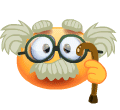 Στο λυκόφως του ενδιαφέροντος
Tης Τασούλας Kαραϊσκάκη
(Διασκευή)

Ζούμε σ’ ένα βάρβαρο πολιτισμό εκτεταμένου κυνισμού που λογαριάζει τους ηλικιωμένους για «δαπάνη» προς σταδιακή «κατάργηση». Είναι κοινό μυστικό ότι στα δημόσια νοσοκομεία οι γέροντες αποτελούν τη, ναι μεν, πολυπληθή, αλλά τελευταία κατηγορία στην ιεραρχία της περίθαλψης. Ενας υφέρπων ηλικιακός ρατσισμός τούς αποκλείει από την ιατρική εγρήγορση. Η ηλικία τους καθορίζει τον βαθμό ενδιαφέροντος, την ένταση των προσπαθειών, το ξόδεμα των γιατρικών.
Κι ό, τι λείπει σε επιστημονική μέριμνα καλύπτεται σε παραϊατρική φροντίδα, από μια στρατιά καλοπληρωμένων γυναικών, που αναλαμβάνουν την προσωρινή τους ανακούφιση. Η υπερκερδοφόρα βιομηχανία που έχει στηθεί από χρόνια σε όλα τα ελληνικά νοσοκομεία, με στόχο την ηρεμία των οικογενειών που δεν έχουν χρόνο ήυπομονή να παρασταθούν στους κλινήρεις ηλικιωμένους τους, δεν συρρικνώνεται ούτε σε εποχή κρίσης. Είναι εντυπωσιακό να βλέπεις πλήθη γερόντων να εγκαταλείπονται, σαν τα φύλλα που πέφτουν, από αμφότερες τις πλευρές. Από θεράποντες και συγγενείς. Διότι έχει συμβεί, γιατροί, πονετικοί κι ακούραστοι, να ανακοινώσουν με ανακούφιση στους οικείους ότι η «κρίση ευτυχώς ξεπεράστηκε» και να λάβουν ως απάντηση μια δυσαρεστημένη σιωπή. Οι υπερήλικες δεν αποτελούν πια την προσωποποίηση της σοφίας, τη φωτισμένη κατάληξη μιας πλούσιας σε εμπειρίες ζωής, αλλά βάρος. Κι όμως, για τον Λυκούργο η αδιαφορία προς τους ηλικιωμένους και τους γονείς θεωρείτο κάτι σαν εσχάτη προδοσία (Κατά Λεωκράτους). Για τον Πλάτωνα η άσχημη συμπεριφορά προς τους γονείς ή τους παππούδες θα έπρεπε να τιμωρείται με ισόβια εξορία από την πολιτεία και αποκλεισμό από την ανθρώπινη συντροφιά (Νόμοι).
Σήμερα, σε αρκετές χώρες διατυπώνεται η εκτίμηση ότι οι πιέσεις στο υγειονομικό - ασφαλιστικό σύστημα θα μειωθούν αν περικοπούν με κάποιο τρόπο οι ιατροφαρμακευτικές παροχές στους ηλικιωμένους. Στις ΗΠΑ, για παράδειγμα, κατατέθηκε πρόσφατα πρόταση να διακοπεί η περίθαλψη σε ηλικιωμένους που υποφέρουν από άνοια. Ας φροντίσουμε τους νέους, αφού οι γέροι έτσι κι αλλιώς θα πεθάνουν, είναι η φιλοσοφία. Ομως οι νέοι σπάνια χρειάζονται φροντίδα, όσο για τους γέρους, χρυσοπλήρωναν το σύστημα σε όλη τους τη ζωή. 
Ομως οι αρχιτέκτονες του νέου ανθρωπισμού (ως ανθρωπισμός λογίζεται η επιλογή να μην ταλαιπωρήσεις τον γέροντα με άσκοπες θεραπείες, που συμπίπτει και με το οικονομικά συμφερότερο) αδιαφορούν. Οι ανθρώπινες αξίες δεν περιλαμβάνονται στο δόγμα του ατομισμού και της χρηματολατρίας.
Και διαγράφεται ένα εφιαλτικό ενδεχόμενο, η ζωή να ωθηθεί στα προκρούστεια πρότυπα μιας νέας ευγονικής, μιας βελτίωσης του πληθυσμού και των οικονομικών δεικτών με «ψαλίδισμα» της ζημιάς από τη διογκούμενη τάξη των άρρωστων, ανήμπορων, αποξενωμένων, μοναχικών γέρων. Ομως έτσι υπάρχει η πιθανότητα να επιβιώσει μόνο το είδος των παραγωγικών προσοδοφόρων νέων και των πλουσίων, που δεν έχουν ηλικία. Μια σύνθεση παράδοξη και καταδικασμένη εξ αρχής.
ΑΣΚΗΣΕΙΣΑ1. Να γράψετε στο τετράδιό σας την περίληψη του κειμένου που σας δόθηκε (80-100 λέξεις).Μονάδες 25Β1. Να αναπτύξετε σε μια παράγραφο 80 έως 100 λέξεων το περιεχόμενο του παρακάτω αποσπάσματος: «Οι ανθρώπινες αξίες δεν περιλαμβάνονται στο δόγμα του ατομισμού και της χρηματολατρίας.»Μονάδες 12Β2.  α) Να σχολιάσετε τον τίτλο του κειμένου (μονάδες 3)       β) Να δώσετε έναν δικό σας τίτλο (μονάδες 3)Μονάδες 6Β3. α) Να γράψετε ένα α ν τ ώ ν υ μ ο για καθεμιά από τις παρακάτω λέξεις:λυκόφως, προσωρινή, υπομονή, δυσαρεστημένη, παροχές . (μονάδες 5)β) Να γράψετε ένα σ υ ν ώ ν υ μ ο για καθεμιά από τις παρακάτω λέξεις: υφέρπων, ξόδεμα, μέριμνα,  οικείους, εμπειρίες. (μονάδες 5)Μονάδες 10Β4 α) «δαπάνη», «κατάργηση»,«κρίση ευτυχώς ξεπεράστηκε»,«ψαλίδισμα»  : Γιατί  συγγραφέας έβαλε σε εισαγωγικά τις παραπάνω λέξεις/φράσεις;  
(μονάδες 4) β)(ως ανθρωπισμός λογίζεται η επιλογή να μην ταλαιπωρήσεις τον γέροντα με άσκοπες θεραπείες, που συμπίπτει και με το οικονομικά συμφερότερο), (Κατά Λεωκράτους), (Νόμοι) : Γιατί ο συγγραφέας έβαλε σε παρενθέσεις τις παραπάνω λέξεις/φράσεις;
(μονάδες 3)Μονάδες 7Γ1. Σε ομιλία που θα εκφωνήσετε στο Πνευματικό Κέντρο του Δήμου ως εκπρόσωπος των μαθητών του σχολείου σας να αναφέρετε περιπτώσεις κοινωνικών ομάδων οι οποίες τίθενται στο περιθώριο του ενδιαφέροντος των σύγχρονων κοινωνιών του ατομισμού και της χρηματολατρίας. Στη συνέχεια να προτείνετε τρόπους μέσα από τους οποίους θα καταστεί δυνατή η αναθεώρηση τέτοιων στάσεων και η επανατοποθέτηση των αξιών. (500-600 λέξεις).Μονάδες 40



ΡΑΤΣΙΣΜΟΣ - ΣΤΕΡΕΟΤΥΠΑ 
 
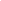 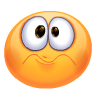 Ο «πέμπτος καβαλάρης» της Αποκαλύψεως είναι η αμφισβήτηση της ανθρώπινης φύσης φυλών και εθνώνO χαρακτηρισμός των Ελλήνων ως απατεώνων, προδοτών και άλλων τινών δεν είναι παρά μία ακόμα περίπτωση του κοινωνιολογικού φαινομένου της επικλήσεως αρνητικών εθνικών στερεοτύπων σε περιπτώσεις κρίσεων. Αντί να κρίνονται και να κατακρίνονται αποφάσεις ή ενέργειες συγκεκριμένων ατόμων,στιγματίζεται συλλήβδην ένας ολόκληρος λαός. Το πιο επικίνδυνο στερεότυπο είναι η αμφισβήτηση της ανθρώπινης φύσης φυλών και εθνών.Το αρκτικόλεξο «ΡΙGS» (ΓΟΥΡΟΥΝΙΑ), το οποίο χρησιμοποιούν Δυτικοευρωπαίοι και Αγγλοσάξονες επενδυτές και σχολιαστές, ως συνοπτικότρόπο αναφοράς στους λαούς της Νότιας Ευρώπης και τις οικονομίες τους, δεν είναι μόνο μια κακόγουστη προσβολή. Είναι μια σύγχρονη εκδοχή του ιστορικού φαινομένου της αμφισβήτησης της ανθρώπινης φύσης του συνανθρώπου, της διαδικασίας κατά την οποία μέλη μιας εθνικής ομάδαςυποβιβάζουν τα μέλη μιας άλλης στο επίπεδο των ζώων, μεταδίδοντας έμμεσα το μήνυμα ότι είναι άξια να τύχουν παρόμοια με αυτά μεταχείριση.[…]Σε έρευνά μου για τα εγκλήματα του όχλου είχα κάνει διάκριση μεταξύ δύο κατηγοριών υβριστικών εκφράσεων, εκείνων οι οποίοι αρνούνται τον ανδρισμό του αντιπάλου και εκείνων οι οποίοι αρνούνται την ανθρώπινη φύση του και είχα διαπιστώσει ότι η πρώτη ανοίγει τον δρόμο σε ριτουαλιστική και η δεύτερη σε πραγματική βία. Οι τραγικές συνέπειες της λεκτικής «αποκτήνωσης» είναι ο λόγος για τον οποίο οι ανθρωπολόγοι Μontagu και Μatson θεωρούν ότι οι διαδικασίες άρνησης της ανθρώπινης υπόστασης συνανθρώπων είναι «ο πέμπτος καβαλάρης της Αποκαλύψεως» . Θα ήταν υπερβολικό, βέβαια, να ισχυριστεί κανείς ότι οι χρήστες του όρου «ΡΙGS» προετοιμάζουν το έδαφος για την οικονομική κατακρεούργηση των άσωτων «γουρουνιών» του Νότου.

Είναι όμως απορίας άξιο το ότι πολιτισμένοι άνθρωποι φτάνουν στο σημείο να διαδίδουν μειωτικές εκφράσεις που τόσα δεινά έχουν προκαλέσει κατά το παρελθόν. Όταν δεν αντιμετωπίζουμε τους άλλους ως άτομα, αλλά ως εκπροσώπους στερεοτύπων, όταν μία εθνότητα θεωρείται ότι ενσαρκώνει το έντιμο και το ηθικό και ο αντίπαλος το δόλιο και το ανήθικο, τότε ανοίγει διάπλατα ο δρόμος για κάθε λογής βαρβαρότητα. Ούτε οι Νότιοι είναι «γουρούνια», ούτε οι Έλληνες είναι εκ γενετής απατεώνες, ούτε οι Γερμανοί επιρρεπείς σε γενοκτονίες.

Το καλό και το κακό ενυπάρχει στον καθένα και το δεύτερο μπορεί εύκολα να πυροδοτηθεί από λεκτικές κοινωνικές διαδράσεις. Ας ελπίσουμε ότι ο «πέμπτος καβαλάρης της Αποκαλύψεως», προτού συνεχίσει τη νέα του επέλαση, θα σκοντάψει στους βράχους της λογικής και της κοινής μας ανθρωπιάς.

Ευγένιος ΤριβιζάςΑΣΚΗΣΕΙΣΑ1. Να γράψετε στο τετράδιό σας την περίληψη του κειμένου που σας δόθηκε (80-100 λέξεις).Μονάδες 25Β1. Να αναπτύξετε σε μια παράγραφο 80 έως 100 λέξεων το περιεχόμενο του παρακάτω αποσπάσματος: «Είναι όμως απορίας άξιο το ότι πολιτισμένοι άνθρωποι φτάνουν στο σημείο να διαδίδουν μειωτικές εκφράσεις που τόσα δεινά έχουν προκαλέσει κατά το παρελθόν.».Μονάδες 12Β2.  α) Να σχολιάσετε τον τίτλο του κειμένου (μονάδες 4)       β) Να δώσετε έναν δικό σας τίτλο (μονάδες 3)Μονάδες 7Β3. α) Να γράψετε ένα α ν τ ώ ν υ μ ο για καθεμιά από τις παρακάτω λέξεις:επικίνδυνο, συνοπτικό, κακόγουστη , σύγχρονη, παρόμοια . (μονάδες 5)β) Να γράψετε ένα σ υ ν ώ ν υ μ ο για καθεμιά από τις παρακάτω λέξεις: στιγματίζεται συλλήβδην, δεινά. ενσαρκώνει , δόλιο. (μονάδες 5)Μονάδες 10Β4. «αποκτήνωσης» , «γουρούνια», «πέμπτος καβαλάρης της Αποκαλύψεως»: Γιατί  συγγραφέας έβαλε σε εισαγωγικά τις παραπάνω λέξεις;Μονάδες 6Γ1. Σε άρθρο που θα δημοσιευθεί στην εφημερίδα του σχολείου σας ναεπισημάνετε τις αρνητικές συνέπειες της ύπαρξης  στερεοτύπων στο σύγχρονο κόσμο . Πώς μπορεί η εκπαίδευση να συμβάλλει στον περιορισμό του φαινομένου και στην αρμονική συνύπαρξη των ατόμων; (500-600 λέξεις).Μονάδες 40ΣΥΝΟΜΙΛΙΑ - ΔΙΑΛΟΓΟΣ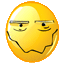 ΑΠΟΛΥΤΗΡΙΕΣ ΕΞΕΤΑΣΕΙΣ Δ΄ ΤΑΞΗΣ ΕΣΠΕΡΙΝΟΥ ΓΕΝΙΚΟΥ ΛΥΚΕΙΟΥΣΑΒΒΑΤΟ 15 ΜΑΪΟΥ 2010ΕΞΕΤΑΖΟΜΕΝΟ ΜΑΘΗΜΑ ΓΕΝΙΚΗΣ ΠΑΙΔΕΙΑΣ: ΝΕΟΕΛΛΗΝΙΚΗ ΓΛΩΣΣΑΚΕΙΜΕΝΟ(Ενδιαφέρον το θέμα αλλά είναι κοντά στις προσλαμβάνουσες των μαθητών των νυκτερινών σχολείων; Έπειτα μπορεί ο Ι. Μ. Παναγιωτόπουλος με " τους Πλατωνικούς  διαλόγους " και σκέψεις για  το πνεύμα σαν την ακόλουθη( το πνεύμα "αν δεν είναι μοναχικό και απάνθρωπο, και τούτο σπανιότατα συμβαίνει, για να μπορέσει να ανθοφορήσει και να καρποφορήσει χρειάζεται την περιρρέουσα ατμόσφαιρά του " ), μπορεί , να εμπνεύσει τους σύγχρονους μαθητές;Η  ΣΥΝΟΜΙΛΙΑΑνάμεσα στ’ άλλα που έχουν χαθεί στη σύγχρονη εποχή είναι και η συνομιλία. Χρειάζεται κάποια γαλήνη και μια ιδιαίτερη αγωγή νου και ψυχής για να υπάρξει ο αληθινός διάλογος, η προσφορά και η αντιπροσφορά. Ανήκουμε στους λαούς που έχουν μιλήσει πολύ, που και σήμερα ακόμη μιλούν πολύ. Ο κλασικός ελληνικός κόσμος ανύψωσε την έμφυτη ροπή των λαών της μεσογειακής μεσημβρίας ∗ σε μια δύσκολη και θαυμαστή τέχνη. Θα μπορούσε κανείς να υποστηρίξει πως πρώτος αυτός ανακάλυψε ή εφεύρε τη συνομιλία και την επροίκισε με τόσο περιεχόμενο, με τέτοια περιωπή, ώστε τα πρότυπα που μας άφησε απομένουν ανεπανάληπτα. Οι πλατωνικοί διάλογοι αποτελούν πραγματική αποθέωση της συνομιλίας. Φυσικά, εδώ πρόκειται για μια οργανωμένη και προσχεδιασμένη συνομιλία. Ο διάλογος ξεκινάει από την απλή ανταπόκριση ανάμεσα σε δυο ή σε περισσότερους ανθρώπους, για να γίνει μια μορφή τέχνης. ΄Εχει χάρη, κομψότητα, ευγένεια, είναι «παιγνιώδης» και συνάμα βαθύς. Αισθάνεται κανείς ότι τον κινεί η μεγάλη χαρά της δημιουργίας. Γίνεται αισθητική απόλαυση και ψυχική λύτρωση και πνευματική ανάταση.O λόγος όμως, τώρα, δεν είναι γι’ αυτή την καλλιτεχνική μορφή του διαλόγου, αλλά για την ικανότητα των ανθρώπων να συνομιλούν. Εκείνο που έχει σήμερα χαθεί είναι η χαρά της συνομιλίας. Μπορεί να εξακολουθούμε να συζητούμε, να «κουβεντιάζουμε», αλλά έχουμε ξεμάθει να συνομιλούμε. Και δεν είναι μόνο που λείπουν οι ευκαιρίες. Γιατί οι ευκαιρίες, όταν υπάρχουν, ξοδεύονται σε ασυλλόγιστες φλυαρίες. Η συνομιλία είναι μια φυσική οργάνωση του λόγου ˙ ξετυλίγεται με κάποιο ρυθμό, με κάποια προσοχή, χωρίς αυθάδεις διακοπές, χωρίς αποκλίσεις.Η σύγχρονη «συνομιλία» αποτελεί θρασύτατη κυριολεξία του όρου. Μιλούν όλοι μαζί και χωρίς ο ένας να προσέχει τον άλλον, οι αποκρίσεις δεν έχουν συνέπεια και ενότητα ˙ ο καθένας ζητεί να επιβάλει τη γνώμη του με τη δύναμη της φωνής του και όχι με την ισχύ των επιχειρημάτων του και τη στερεότητα των απόψεών του. ΄Ετσι, η συνομιλία πολύ σύντομα καταλήγει στην οχλαγωγία.Το πνεύμα, αν δεν είναι μοναχικό και απάνθρωπο, και τούτο σπανιότατα συμβαίνει, για να μπορέσει να ανθοφορήσει και να καρποφορήσει χρειάζεται την περιρρέουσα ατμόσφαιρά του, την ενθάρρυνση και τη θαλπωρή. Μια συνομιλία, ανάμεσα σε ανθρώπους που έχουν κάτι να πουν και που κατέχουν τον τρόπο να το πουν, δεν είναι μόνο μια μεγάλη αισθητική χαρά, είναι και μια πολύτιμη συγγυμνασία ψυχής και νου. Μέσα σε τέτοιες συγκεντρώσεις συμβαίνει πολλές φορές ιδέες που θα έμεναν αγέννητες να βρουν μορφή, εκφράσεις της τύχης να αποκτήσουν στερεότητα, ακόμη και έργα σπουδαία να κυοφορηθούν.Όπως η επιστολογραφία έτσι και η συνομιλία είναι μορφές του παρελθόντος. Ο ασθματικός ρυθμός του σύγχρονου βίου και το προοδευτικό άδειασμα της ψυχής στενεύουν τα όρια της επικοινωνίας ανάμεσα στους ανθρώπους. Και η συνομιλία είναι ένας θαυμάσιος τρόπος επικοινωνίας, όταν διεξάγεται με άδολη διάθεση, χωρίς ματαιοδοξία και χωρίς καχυποψία, όταν αφήνονται οι ψυχές να πλουτίσουν το λόγο με το πολυτιμότερό τους περιεχόμενο.( Ι. Μ. Παναγιωτόπουλος, Ο Σύγχρονος Άνθρωπος. Δοκίμια. Οι Εκδόσεις των Φίλων, Αθήνα, 1996, σσ. 419 - 423, Διασκευή ).∗ Εννοεί τους λαούς του σημερινού Ευρωπαϊκού Νότου.ΘΕΜΑΤΑΑ. Να γράψετε στο τετράδιό σας περίληψη του κειμένου, χωρίς δικά σας σχόλια, σε 80 - 100 λέξεις.Μονάδες 25Β.1. Ο συγγραφέας υποστηρίζει: «Ανήκουμε στους λαούς που έχουν μιλήσει πολύ, που και σήμερα ακόμη μιλούν πολύ».Να σχολιάσετε τη θέση αυτή, σε μια παράγραφο 60 - 70 λέξεων.Μονάδες 12Β.2. α) Με ποιον τρόπο αναπτύσσεται η τρίτη παράγραφος του κειμένου («Η σύγχρονη “συνομιλία” ... καταλήγει στην οχλαγωγία.»); (μονάδες 4)β) Να εντοπίσετε τα δομικά μέρη της ίδιας παραγράφου του κειμένου. (μονάδες 3)Μονάδες 7Β.3. α) Με βάση τις παρακάτω λέξεις να γράψετε δύο ομόρριζα για την καθεμιά: (μονάδες 6)αγωγήψυχήςμορφήβ) Με καθεμιά από τις ακόλουθες λέξεις ή φράσεις να σχηματίσετε μια δική σας πρόταση (οι λέξεις να παραμείνουν στο μέρος του λόγου στο οποίο βρίσκονται μέσα στο κείμενο): (μονάδες 4)ανεπανάληπτααισθητική απόλαυσησύγχρονου βίουματαιοδοξίαΜονάδες 10Β.4. α) Να ξαναγράψετε το παρακάτω απόσπασμα, μετατρέποντας την ενεργητική σύνταξη σε παθητική: «αυτός ανακάλυψε ή εφεύρε τη συνομιλία». (μονάδες 3)β) Στην τέταρτη παράγραφο («Το πνεύμα, αν δεν είναι μοναχικό ... έργα σπουδαία να κυοφορηθούν.»), να βρείτε δύο ρήματα που χρησιμοποιούνται μεταφορικά. (μονάδες 3)Μονάδες 6Γ. Στο κείμενο που διαβάσατε, ο συγγραφέας διαπιστώνει ότι σήμερα απουσιάζει η συνομιλία ως μορφή ουσιαστικής και απολαυστικής επικοινωνίας. Σε ένα άρθρο σας (400 - 500 λέξεις), που το προορίζετε για την ηλεκτρονική σελίδα (ιστοσελίδα) ή την εφημερίδα του σχολείου σας, να αναφέρετε: α) βασικές προϋποθέσεις διεξαγωγής ενός πολιτισμένου διαλόγου και β) δραστηριότητες που θα μπορούσε να οργανώσει ένα σχολείο, προκειμένου να ενισχύσει την ικανότητα διαλόγου των μελών της σχολικής κοινότητας.                                                                               Μονάδες 40








 ΣΧΟΛΕΙΟ ΚΑΙ ΕΛΕΥΘΕΡΙΑ ΕΚΦΡΑΣΗΣ
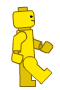 .... Το σχολείο απαιτεί έναν ορισμένο τρόπο έκφρασης, μια συγκεκριμένη «γλώσσα». Συχνά ο μαθητής δεν είναι εξοικειωμένος με τη γλώσσα αυτή, ιδιαίτερα όταν προέρχεται από μη ευνοημένο κοινωνικό-πολιτισμικό περιβάλλον. Η σκέψη του δεν μπορεί να βρει το κατάλληλο ένδυμα. Και μένει σιωπηλός. Μπορεί να συντρέχουν και άλλοι λόγοι: η εσωστρέφεια ή η δειλία του παιδιού, προβλήματα στην ομιλία κ.ο.κ., δηλαδή να υπάρχουν διάφορα ψυχοφυσικά εμπόδια. Έτσι δημιουργούνται οι παρανοήσεις που θέλουν τέτοια παιδιά να μην έχουν σκέψη, ή τέλος πάντων να έχουν κατώτερη σκέψη. Τα κοινωνικά στερεότυπα πλήττουν τη σχολική τάξη.Από τη μια, λοιπόν, οι σιωπηλοί μαθητές και από την άλλη ο καθηγητής με τα δεδομένα του σχολείου: το χρόνο που πάντα πιέζει· τις απαιτήσεις του κάθε διδασκόμενου αντικειμένου· την ύλη που πρέπει να καλυφθεί ικανοποιητικά, τις εξετάσεις  , την αίσθηση ότι πρέπει να προσφέρουμε ένα υψηλού επιπέδου μάθημα. Πού να χωρέσει η προσωπική σχέση με το μαθητή και με τα προβλήματα του μέσα σε τέτοιο πλαίσιο; Πού να βρεθεί τόπος για τη «γλώσσα» του κάθε παιδιού, βλέπε για τον ιδιαίτερο κώδικα επικοινωνίας του; Έτσι συχνά πολλά παιδιά απομακρύνονται και, στην καλύτερη περίπτωση, ακολουθούν ένα δρόμο που πιθανόν να τους οδηγήσει σε κάποια επαγγελματική διέξοδο. Αλλά γνωρίζουμε ότι έχουν υποστείλει τα πραγματικό τους ενδιαφέροντα, τις κλίσεις τους, σαν τα μαζεμένα φτερά ενός πουλιού που έχει κουρνιάσει και δεν πετά. Και βέβαια δεν λείπουν οι ενοχές μας: Τι μπορώ να κάνω για τον Α ή τη Β; Υπάρχει κάποια λύση για τη Λ και τον Χ; Πώς θα μπορούσα να βοηθήσω όλους αυτούς που δεν προσαρμόζονται; Θα πρέπει πρώτα πρώτα να ακούσουμε την ψυχή μας που θέλει να επικοινωνήσει μαζί τους και θα βρει τον τρόπο να πλησιάσει τη δική τους ψυχή. Ο λόγος ανήκει στο δάσκαλο που θα οικοδομήσει σχέσεις εμπιστοσύνης με τους μαθητές του. Όροι απαράβατοι για μια σχέση εμπιστοσύνης: η ειλικρίνεια του καθηγητή, ο διάλογος, η ελευθερία της έκφρασης στην τάξη, ο σεβασμός στο λόγο του μαθητή, όποιος και αν είναι αυτός. Σεβασμός που θα περάσει και στις σχέσεις του κάθε μαθητή με τον καθηγητή και με τους συμμαθητές του.Εδώ η Γλωσσολογία έχει να μας προσφέρει τη συνδρομή της. Για παράδειγμα, τον ορισμό του ύφους στην επικοινωνιακή προσέγγιση στη διδασκαλία της γλώσσας, ως επιλογής στη μορφολογία, στη σύνταξη, στο λεξιλόγιο, στην οργάνωση του λόγου μας κτλ., ανάλογα με την περίσταση της επικοινωνίας στην οποία εκφραζόμαστε. Έναν ορισμό που νομιμοποιεί και τον καθημερινό λόγο και τον αυθόρμητο λόγο του μαθητή στην τάξη, χωρίς τον κίνδυνο της αποδοκιμασίας από τον καθηγητή. Κατά τον ίδιο τρόπο είναι αποδεκτός ο λόγος της φαντασίας στη σχολική τάξη. Χρησιμοποιείται η γλώσσα της πληροφορίας, δεν θα πρέπει όμως να αποθαρρύνεται και η χρήση της μεταφορικής γλώσσας ή και της ποιητικής γραφής. Με άλλα λόγια, ο καθηγητής θα προσπαθήσει με κάθε τρόπο να βοηθήσει την έκφραση του μαθητή, θα του δείξει πως εμπιστεύεται το λόγο του και θα του αφήσει ένα μεγάλο κομμάτι για το βιωματικό λόγο και για τη συγκινησιακή έκφραση. Οι δάσκαλοι το γνωρίζουμε ότι δεν είναι εύκολο να παίξεις το ρόλο του έμπιστου αποδέκτη της έκφρασης του μαθητή. Όμως, για να βελτιωθεί ο λόγος του, θα πρέπει να μη διστάζει να πειραματιστεί με την προφορική και τη γραπτή του έκφραση.Δεν έχει περάσει πολύς χρόνος από τότε που επικρατούσε π άποψη ότι μόνο το τρίτο ρηματικό πρόσωπο επιτρέπεται στη γραπτή, κυρίως, έκφραση των μαθητών. Τώρα, ο καθηγητής πρέπει να τους βοηθήσει να αντιληφθούν τη γοητεία των ρηματικών προσώπων ανάλογα με αυτό που έχουν να πουν. Να κατανοήσουν πόσο γοητευτικό παιχνίδι είναι να ψάχνεις την κατάλληλη λέξη για να εκφράσεις αυτό που αισθάνεσαι. Πόσο σε ταξιδεύουν οι χρόνοι στο παρόν, στο παρελθόν και στο μέλλον. Να κατανοήσουν πως μπορούν να εκφραστούν άλλοτε σοβαρά και άλλοτε χιουμοριστικά, ότι το μάθημα δεν είναι ψυχρό, μια τυπική διαδικασία, αλλά μπορεί να γίνει κάτι προσωπικό, ένα παιχνίδι διερεύνησης, μέσα από την ελεύθερη επικοινωνία με τον διδάσκοντα και με τους συμμαθητές.Κυριακή Αδαλόγλου, « Η γραπτή έκφραση των μαθητών-Προτάσεις για την αξιολόγηση και τη βελτίωση της. »Ασκήσεις1.      Να γράψετε την περίληψη του κειμένου σε 100 – 120 λέξεις. (25 μονάδες)2.      Με ποιον τρόπο αναπτύσσεται η πρώτη παράγραφος του κειμένου. Να αιτιολογήσετε την απάντησή σας. (10 μονάδες)3.      Να γράψετε ένα συνώνυμο για καθεμιά από τις παρακάτω λέξεις: Στερεότυπα, διέξοδο, έχουν υποστείλει, θα οικοδομήσει, αυθόρμητο (10 μονάδες)4.      Πώς ορίζεται το ύφος στη Γλωσσολογία; (5 μονάδες)5.      Πώς καταλαβαίνετε τον όρο βιωματικός λόγος; Να δώσετε ένα παράδειγμα. (10 μονάδες)6.      Παραγωγή γραπτού λόγου:« Ποιες δεσμεύσεις αντιμετωπίζει ο μαθητής ως προς τη δομή και το περιεχόμενο του κειμένου όταν καλείται να γράψει ένα κείμενο στο γλωσσικό κυρίως μάθημα; Με ποιες προϋποθέσεις θα μπορούσε ο μαθητής από τη μια πλευρά να εκφράζεται ελεύθερα και από την άλλη να καλλιεργεί συστηματικά, μέσα στο σχολείο την ικανότητά του στο γραπτό λόγο;»Υποθέστε ότι το κείμενό σας πρόκειται να δημοσιευθεί ως άρθρο σε μαθητικό περιοδικό(40 μονάδες)(στηριγμένο σε σχετική άσκηση της σελίδας 155 του σχολικού εγχειριδίου)Το κριτήριο συνέταξε ο εξαιρετικός συνάδελφος Πανταζής Μ . Σχολείο


 

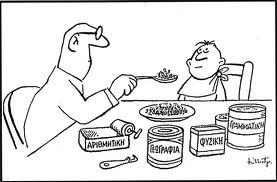 ΚΕΙΜΕΝΟ:   Διαπραγματευόμενοι την οροθετική γραμμήΌσο αποδεκτό είναι να ιεραρχούμε τα σχολικά ιδρύματα ανάλογα με τις επιδόσεις τους, τόσο καταστροφικό είναι να καταστήσουμε το σχολείο ένα εργοστάσιο παραγωγής πελατών κι όχι ελεύθερων ανθρώπων. Οι επιχειρήσεις που καραδοκούν με επιμονή κυνηγού τις ελλείψεις της δημόσιας εκπαίδευσης – κι ο Θεός ξέρει πόσο πολλές είναι – κάνουν τη δουλειά τους. Όμως η αποστολή του Κράτους είναι να διαφυλάξει για το παιδί ένα χώρο ελεύθερο από κάθε θρησκευτική, ιδεολογική ή εμπορική επιρροή έτσι που να προσφέρει στους πάντες, αδιακρίτως, μια ποιοτική μόρφωση.Οι χώρες μας έχουν άμεση ανάγκη από μια μεγάλη μεταρρύθμιση στον τομέα της εκπαίδευσης η οποία, υπερμεγέθης και πολυέξοδη, παράγει τόσο άγνοια όσο και γνώση, τόσο ανισότητες όσο και επιτυχία. Όμως αυτή τη μεταρρύθμιση δε θα μας την εξασφαλίσει ο ιδιωτικός τομέας, όποιες κι αν είναι οι προτεινόμενες μέθοδοι, όπως η διδασκαλία κατ’ οίκον, το επίδομα εκπαίδευσης, η αγορά κάποιων ειδικών υπηρεσιών από την οικογένεια ή το just in time open learning, η ανοιχτή εκπαίδευση την κατάλληλη ώρα όπου μαθαίνει κανείς όλα τα πράγματα που πρέπει να ξέρει σε μια συγκεκριμένη στιγμή. Το σχολείο δεν είναι μια επιχείρηση μινιατούρα μήτε οι μαθητές του λυκείου επαγγελματικό σώμα, αν επάγγελμα σημαίνει αμειβόμενη δραστηριότητα. Το σχολείο δεν υπόκειται σε κριτήρια κέρδους αλλά απόδοσης και διάδοσης γνώσεων. Έστω κι αν αποτελεί τόπο χρήσιμων γνώσεων που θα αποφέρουν αργότερα χρηματικό κέρδος, οφείλει να συνεχίσει να προσφέρει δωρεάν τη γνώση που συνδέεται με την προσωπική τελείωση.Για ποιο λόγο να μαθαίνει κανείς μουσική, φιλοσοφία, ζωγραφική, νεκρές γλώσσες, αν πρόκειται να γίνει αργότερα μηχανικός, χρηματομεσίτης ή αστροναύτης; Επειδή έτσι από την παιδική μας ηλικία μάς ξεκλειδώνονται κάποιες πόρτες που, όταν θα μεγαλώσουμε, θα αποφασίσουμε μόνοι μας αν θα τις ανοίξουμε ή αν θα τις αφήσουμε κλειστές. επειδή έτσι προσφέρεται στον καθένα η απίστευτη δυνατότητα να ξεφύγει από τη μονοτονία της μιας και μόνης επαγγελματικής δραστηριότητας, του ενός και μόνου προφίλ, προπάντων όταν είχε την τύχη να μυηθεί από έναν καθηγητή πάνω από τα κοινά μέτρα. Ο κόσμος είναι πιο πλούσιος από τη μικρή μου ύπαρξη, υπάρχουν και άλλες υπέροχες, ασυνήθιστες πραγματικότητες που θα τις εγκαταλείψω: ιδού το μήνυμα του σχολείου που μας δίνει ένα διπλό μάθημα ταπεινότητας και περιέργειας. Το σχολείο παραμένει μια πολυτέλεια στις ωφελιμιστικές κοινωνίες μας, επειδή συντηρεί το πνεύμα της φιλομάθειας, της ενασχόλησης με τη μελέτη που δεν «χρησιμεύει» σε τίποτα. Εξ ου και το μίσος που γεννά σε εκείνους που θέλουν να το προσαρμόσουν στις απαιτήσεις της αγοράς ή ορισμένων ιδιωτών.Επιβάλλεται, λοιπόν, να το καταστήσουμε ιερό, να το προστατεύσουμε από τον κίνδυνο να καταποντιστεί μέσα σε μια «φιλελεύθερη» –με την κακή έννοια του όρου– κοινωνία, να αλωθεί από τα ιδιωτικά συμφέροντα, τους διαφημιστικούς ιούς και γενικά από την ομοιομορφία, την αμνησία, τη βλακεία, που είναι οι μάστιγες της δημοκρατίας των μαζών. Το όριο ανάμεσα στο εμπορικό και το μη-εμπορικό πρέπει να προσδιορίζεται και να επαναπροσδιορίζεται ακατάπαυστα με συλλογικές και τεκμηριωμένες αποφάσεις.Εναπόκειται στην κάθε γενιά να αποφασίσει αν θα βγάλει στον πλειστηριασμό αυτούς τους συμβολικούς χώρους, αυτά τα εχέγγυα της κοινωνικής συνοχής που είναι η δικαιοσύνη, η δημόσια διοίκηση, ο πολιτισμός, η οικολογία, η εκπαίδευση, οι δημόσιες υπηρεσίες, η κάθε γενιά θα μετακινήσει τον κέρσορα ανάλογα με τις επιθυμίες της, θα αποφασίσει για τα ρίσκα που είναι διατεθειμένη να αναλάβει, για τις απαγορεύσεις που θα διατηρήσει, για την αντίσταση που θα προβάλει στις παράλογες απαιτήσεις ατόμων ή λόμπι(2). Ούτε λίγο ούτε πολύ, αυτό που διακυβεύεται είναι η ποικιλομορφία της ζωής μας.(Πασκάλ Μπρυκνέρ, «Η μιζέρια του πλούτου», εκδόσεις Αστάρτη, Αθήνα, 2002)Λεξιλόγιο:                                                                                                                                   1 οροθετική γραμμή (κυρ.): η εδαφική γραμμή που αποτελεί σύνορο μεταξύ όμορων χωρών, (μτφ.): μεταίχμιο.                                                                                                            2 λόμπι: ομάδα προσώπων που ασκούν πολιτική επιρροή και επηρεάζουν παρασκηνιακά την πολιτική κατάσταση.ΘέματαΑ. Να συντάξετε την περίληψη του κειμένου σε 100 λέξεις.Β1. Να μελετήσετε το κείμενο και να απαντήσετε στα ακόλουθα ερωτήματα:α. « …η ομοιομορφία, η αμνησία, η βλακεία είναι οι μάστιγες της δημοκρατίας των μαζών»: να σχολιάσετε σε μία παράγραφο το περιεχόμενο της παραπάνω διαπίστωσης.β. Τι εννοεί ο Μπρυκνέρ με τη φράση: «Το σχολείο δεν υπόκειται σε κριτήρια κέρδους αλλά απόδοσης και διάδοσης γνώσεων».Β2. Να πλαγιοτιτλοφορήσετε τις παραγράφους του κειμένου.Β3. Να επισημάνετε τη δομή και τον τρόπο ανάπτυξης της 3ης παραγράφου.Β4. Να παραθέσετε έναν μονολεκτικό συνώνυμο όρο για καθεμιά από τις ακόλουθες λέξεις του κειμένου: τελείωση, αλωθεί, ακατάπαυστα, διακυβεύεται .Γ. Στο πλαίσιο ενός πανευρωπαϊκού μαθητικού forum με θέμα « Εκπαίδευση και εργασία στην Ευρώπη του μέλλοντος»,  καλείσαι να εκπροσωπήσεις την Ελλάδα και να  εκφωνήσεις μια ομιλία, στην οποία :                                                     αφού ως τελειόφοιτος, έχεις διαπιστώσει πως οι περισσότεροι έλληνες μαθητές στις τελευταίες λυκειακές τάξεις αδιαφορούν για τα μαθήματα που δε θα τους φανούν «χρήσιμα» στις εξετάσεις, να διερευνήσεις τις αιτίες και τις συνέπειες της χρησιμοθηρικής αντιμετώπισης της γνώσης από τους νέους και να προτείνεις συγκεκριμένες λύσεις, ώστε η γνώση να μην αντιμετωπίζεται ωφελιμιστικά και παράλληλα ο μαθητής να αποκτά όλα εκείνα τα εφόδια που θα τον προετοιμάσουν αποτελεσματικά για την αγορά εργασίας όπως έχει διαμορφωθεί στη σημερινή – και για την αυριανή - Ευρώπη.Τα κριτήριο συνέταξε ο συνάδελφος Π.Μ . 